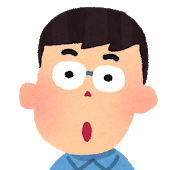 Kazuya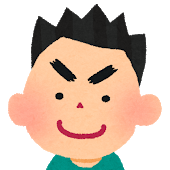 Hiroyuki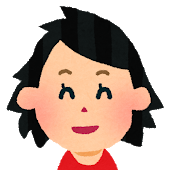 Arisa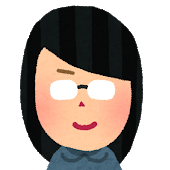 Mika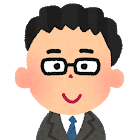 TEACHER